penghitungan, pemotongan dan pelaporan pph pasal 23 pada cv. gatrayaTUGAS AKHIRDisusun Oleh: SUNANTINPM : 160210018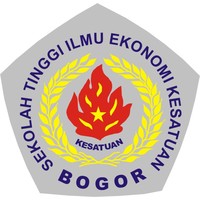 PROGRAM STUDI AKUNTANSI DIPLOMA III SEKOLAH TINGGI ILMU EKONOMI KESATUANBOGOR2019